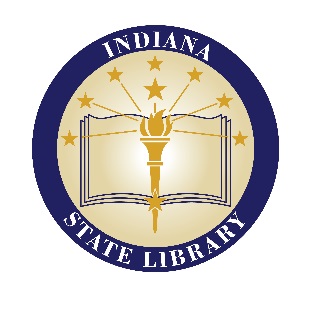 Resource Sharing CommitteeMarch 23, 2018 1pm-3pmIndiana State Library - Room 401MinutesMembers Present:Nick Schenkel (Chair), West Lafayette Public LibraryTina Baich, IUPUI University LibraryJennifer Clifton, Indiana State LibraryRobert Roethemeyer, Concordia Theological SeminaryMembers on the Phone:Patty Lunsford, Franciscan St. Elizabeth HealthKim Quintrell, Allen County Public LibraryTrista Rue (Vice-Chair), Melton Public LibraryAmy Winks, Purdue UniversityGuests Present:Jacob Speer, Indiana State LibraryMichelle Bradley, MCLSAnna Goben, Indiana State LibraryWendy Knapp, Indiana State LibraryKara Cleveland, Indiana State LibraryMembers Absent:Matthew Shaw, Ball State UniversityCheryl Wright, Indianapolis Public LibraryCall Meeting to OrderNick Schenkel called the meeting to order at 1:05pm.Approval of AgendaThe agenda was approved as presented.Approval of MinutesThe minutes were approved as presented.State Library ReportEvergreen updateAnna Goben reported since the last meeting of the Resource Sharing Committee, Whiting Public Library has gone live on Evergreen.  Parke County Public Library (formerly Rockville Public Library) will go live in April. There are currently three (3) libraries actively cataloging into Evergreen, and it is possible that two (2) of those may go live this calendar year.  The third is in a leadership transition. Evergreen International Conference will be held April 30-May 3 in St. Charles, MO.  Schenkel inquired into the status of the DVD transiting program.  Goben reported that more and more libraries are transiting more and more DVDs.  The Patrons Services Committee will be exploring a pilot to transit Music CDs.INSPIRE updateJennifer Clifton provided a handout on INSPIRE statistics.  A new interface was launched since the last meeting of the Resource Sharing Committee with mostly positive feedback despite technical issues with the GeoIP authentication upon go-live.Kara Cleveland was introduced as the new Supervisor of the Professional Development Office.  She reported on updates coming to Gale’s In-Context products. Wendy Knapp will get a breakout of Gale usage for the next meeting. InfoExpress updateTransited 107,163 parcels transited in the first two months of 2018. 21% increase from previous year (88,815). IN-SHARE updateClifton reported that IN-SHARE is approaching its 10th year of existence, and has seen over 682,000 requests in that decade. The billing software to assess quarterly bills to libraries is accurate and communicates well with the ISL Payment Portal. The institutional libraries are using all of their allotted requests and want to know if they can use SRCS. While ISL explores how this could work when the Institutions are unable to lend, and some have been banned from borrowing materials from Evergreen libraries, Jacob Speer will approach OCLC about getting the cost of ILLiad reduced to match the reduction in usage. SRCS updateClifton provided a report on SRCS usage. Usage is up in the first two months of the year. Approximately 2/3 of the request are being filled. Seven (7) new libraries will be joining SRCS in the coming months increasing the collection size by over 600,000 more items. Auto-Graphics has reported that the WMS connector is active, with the caveat that MARC records will need to be suppressed, per OCLC requirements. Robert Rothemeyer will facilitate discussion between Auto-Graphics and PALNI to get the one-button request integrated.Clifton reported that the request copies is not disabled in SRCS. In exploring whether to promote use of this feature, we will need to determine whether the Medical School still charges for articles. Patty Lunsford says that when the policy for that charge was instated, ISL added many medical databases to INSPIRE which have served the hospital libraries well. The committee asked if the General Assembly was aware of the hospital libraries use of INSPIRE.Speer reported that with the wrap up of the 2018 Legislative Session, ISL will be merged with the Indiana Historical Bureau, formalizing many partnerships that currently exist. The ISL Strategic Plan should be able to go to the ILHB in April. ISL Foundation has applied for a Lilly Endowment grant. A meeting of the Chief Officers of State Library Agencies in the Midwest and their outreach deputies was held in Chicago with exploratory discussion related to Interstate ILL. D2D PlanningThe conference has opened registration.Update on Indiana STARS ChecklistNo update. Old Business No old businessNew Business“Library of Things” materials sharing. If we will allow some of the “things” to transit, we may need to look at the contract with the courier. Set next meeting datesAnnouncementsBaich announced that David Lewis, Dean of IUPUI University Library, was recognized with a Sagamore of the Wabash award at his retirement party.MCLS Executive Director, Randy Dykhuis, will retire at the end of the year.The meeting was adjourned at 2:33 PM.Respectfully submitted,Wendy Knapp